Культурные  практикиВозраст детей – 5-6  лет (группы старшего возраста)Рекомендации по проведению  занятияКоммуникативная компетентность дошкольника включает - распознавание эмоциональных переживаний и состояний окружающих, умение выражать собственные эмоции вербальными и невербальными способами.Кроме того, к старшему дошкольному возрасту ребенок уже способен овладеть коммуникативными навыками.Эту группу навыков составляют общеизвестные умения:• сотрудничать;• слушать и слышать;• воспринимать и понимать (перерабатывать) информацию;Формирование коммуникативности - важное условие нормального психологического развития ребенка. А так же одна из основных задач подготовки его к дальнейшей жизни. Детям дошкольного возраста нужно понимать, что сказать и в какой форме выразить свою мысль, отдавать себе отчет в том, как другие будут воспринимать сказанное, умение слушать и слышать собеседника.Коммуникативные навыки развиваются в повседневной деятельности, дидактических, подвижных, сюжетно-ролевых игр.Значение коммуникативных игр:Детское переживание радости со сверстниками в дальнейшем превращается в жизнерадостность, оптимистическое отношение к жизни, умение ладить с людьми, успешно решать жизненные проблемы, добиваться поставленных целей.Напротив, отсутствие или недоразвитие коммуникативных способностей играет дезорганизующую роль, приводит к задержке общего психического развития ребенка, а в дальнейшем – к формированию негативной жизненной позиции.Вашему вниманию, предлагаются  игры на развитие коммуникативных навыков. Эти игры направлены на развитие навыков конструктивного общения, умения получать радость от общения, умение слушать и слышать другого человека, эмоциональной сферы.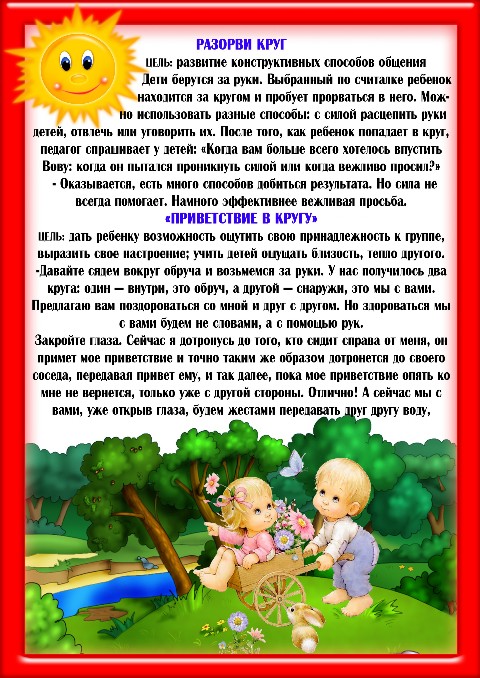 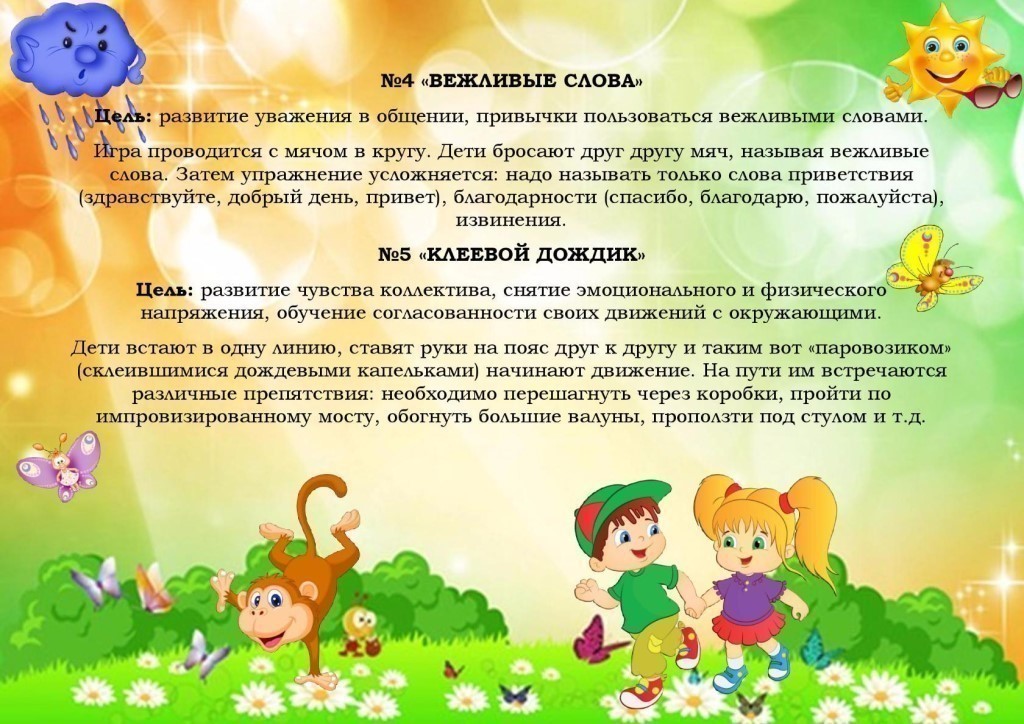 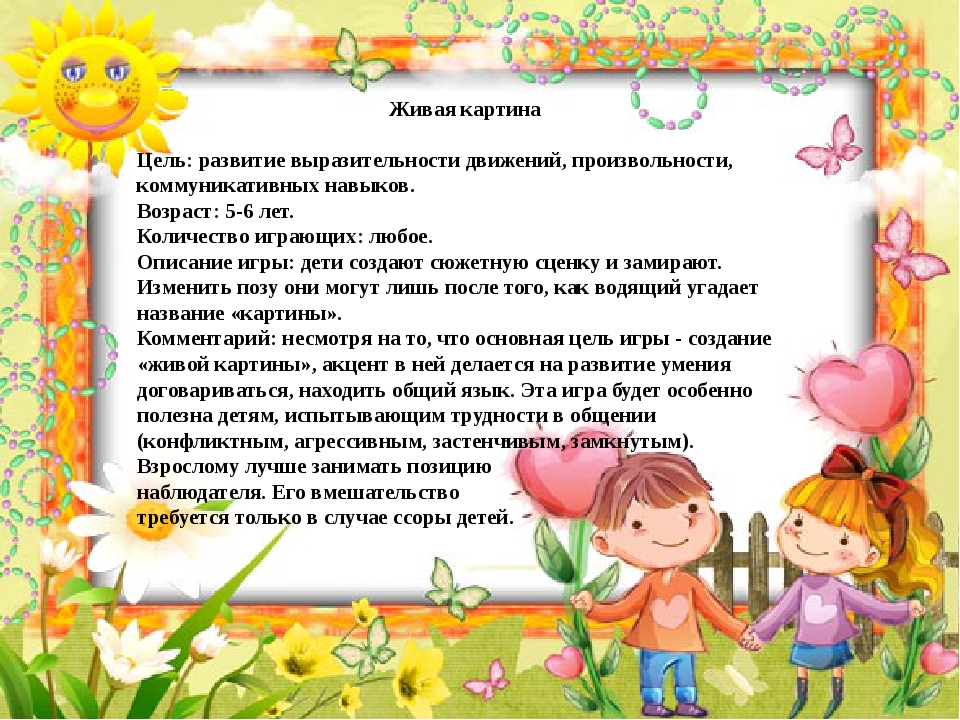 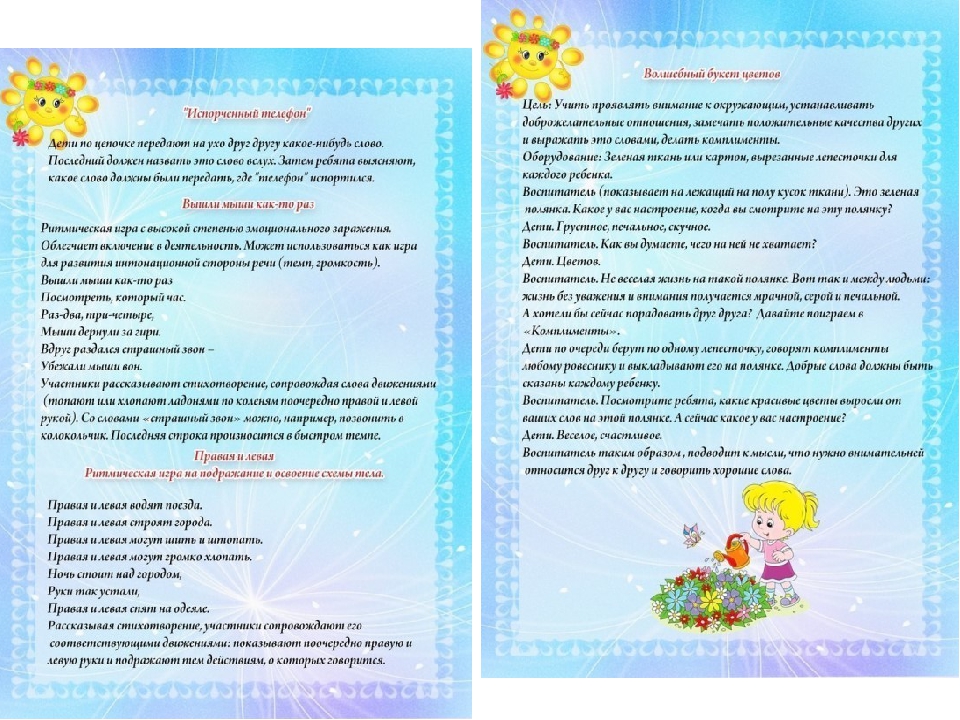 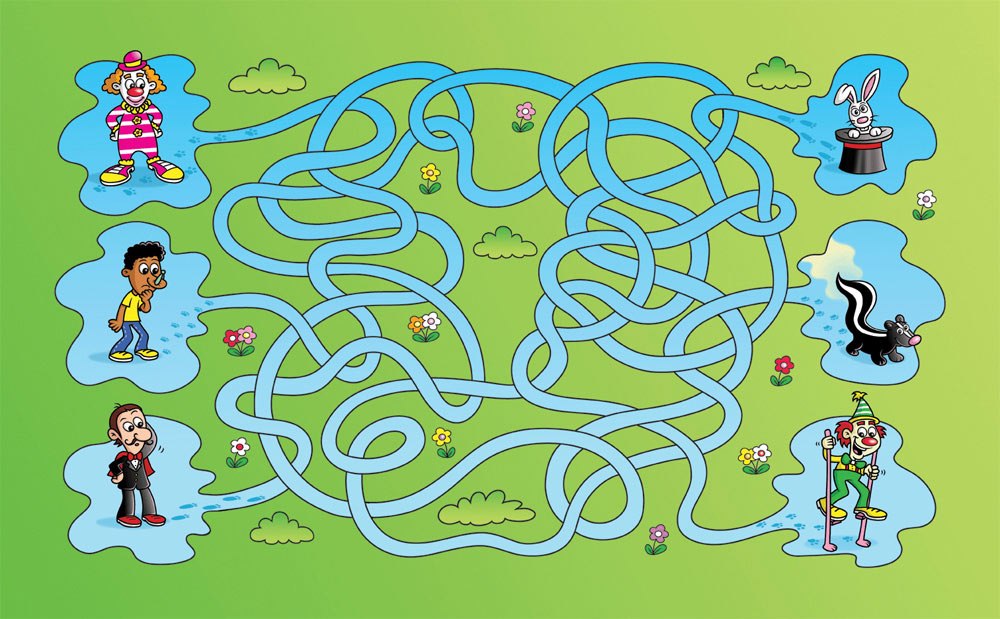 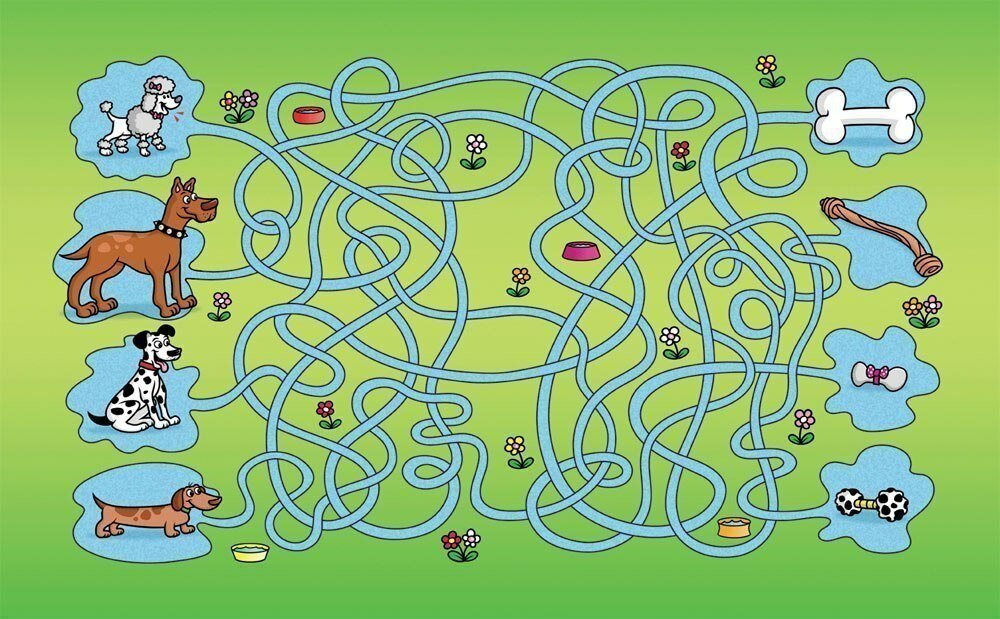 Дата прове-денияГруппыТема, цели, задачиМетоды, средства, виды деятельности27.04.20«Василек»Цель: развитие у детей коммуникативных навыков.Задачи:- формировать чувство единства, сплоченности, умение действовать в коллективе, снятие телесных барьеров;- развивать  умение устанавливать  доброжелательные отношения, замечать положительные качества других  и выражать это словами, делать комплименты;- умение решать конфликтные ситуации и преодоление конфликтов в общении друг с другом;- развитие не вербальных и предметных способов взаимодействия;- создание благоприятной атмосферы непосредственного, свободного общения и эмоциональной близости.Игровые упражнения:- «Приветствие по кругу»- «Разорви круг»;- «Вежливые слова»;- «Клеевой дождь»»- «Живая картинка»;- «Волшебный букет цветов»;- «Пройди по запутанным дорожкам» (игра парами)- Рефлексия (обсуждение с ребенком удач и неудач в игре; что понравилось; в чем состояли трудности)27.04.20«Солнышко»Цель: развитие у детей коммуникативных навыков.Задачи:- формировать чувство единства, сплоченности, умение действовать в коллективе, снятие телесных барьеров;- развивать  умение устанавливать  доброжелательные отношения, замечать положительные качества других  и выражать это словами, делать комплименты;- умение решать конфликтные ситуации и преодоление конфликтов в общении друг с другом;- развитие не вербальных и предметных способов взаимодействия;- создание благоприятной атмосферы непосредственного, свободного общения и эмоциональной близости.Игровые упражнения:- «Приветствие по кругу»- «Разорви круг»;- «Вежливые слова»;- «Клеевой дождь»»- «Живая картинка»;- «Волшебный букет цветов»;- «Пройди по запутанным дорожкам» (игра парами)- Рефлексия (обсуждение с ребенком удач и неудач в игре; что понравилось; в чем состояли трудности)